Publicado en Madrid el 22/01/2019 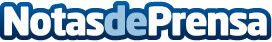 ICP Logística recibe a los estudiantes de CEREM y de ICILLos alumnos de la escuela de negocios CEREM, y los profesionales del instituto de formación logística ICIL, visitan las instalaciones de ICP Logística en MecoDatos de contacto:Comunicación ICP LogísticaNota de prensa publicada en: https://www.notasdeprensa.es/icp-logistica-recibe-a-los-estudiantes-de Categorias: Madrid Logística http://www.notasdeprensa.es